Hướng dẫn sửa lỗi plugin không ký số được trên trình duyệt FirefoxB1: Mở pluginB2: Mở trình duyệt Firefox, gõ “about:config” vào thanh địa chỉ. Chọn “Chấp nhận rủi ro và tiếp tục”. Ta được hình như bên dưới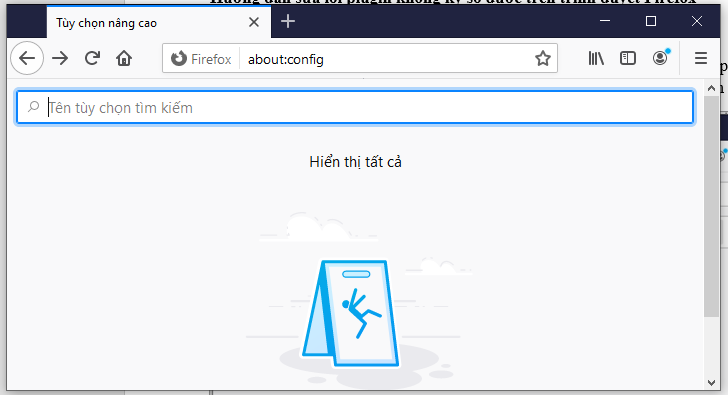 B3: Gõ “security.tls.version.enable-deprecated” vào thanh tìm kiếm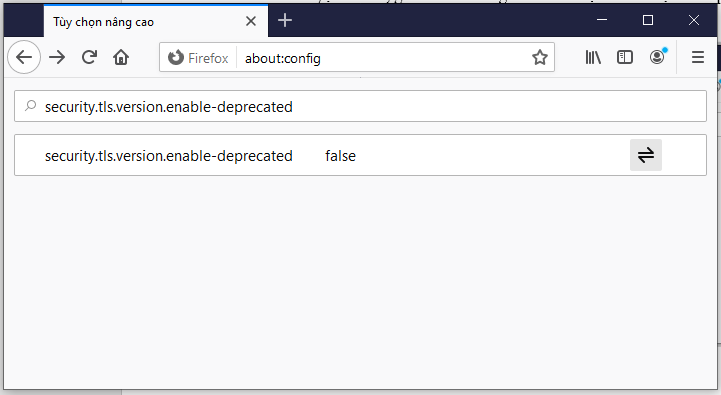 B4: Bấm vào icon  sao cho giá trị chuyển thành true như hình dưới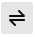 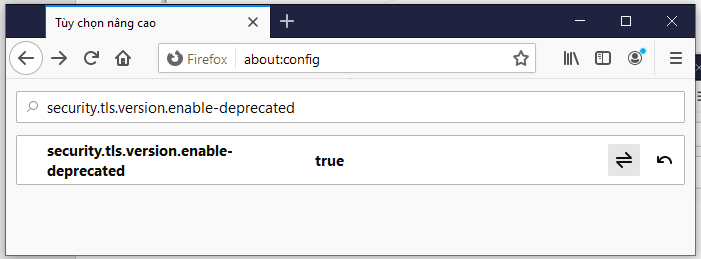 B5: Gõ “about:preferences#privacy” vào thanh địa chỉ. Kéo xuống dưới cùng và bấm nút “Xem chứng chỉ”, chọn tab “Máy chủ”.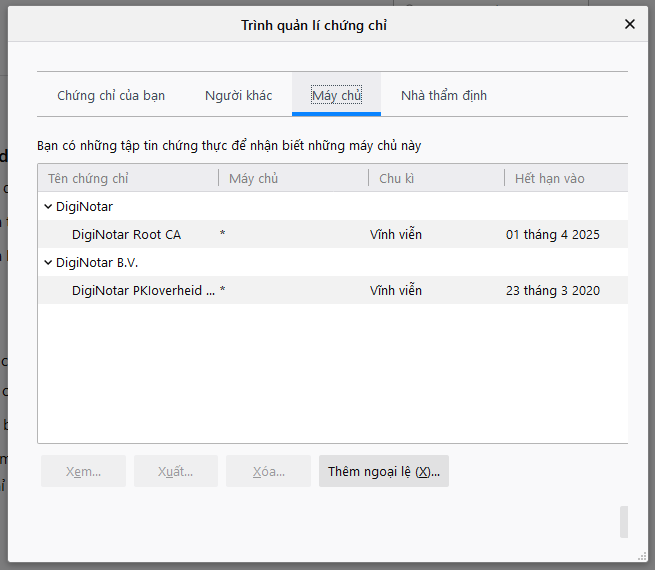 B6: Bấm nút “Thêm ngoại lệ (X)…”, cửa sổ thêm ngoại lệ bảo mật hiện lên. Gõ https://localhost:4433/ vào ô địa chỉ như hình. Chọn “Nhận chứng chỉ” và “Xác nhận ngoại lệ bảo mật”. Khi này ta có thể sử dụng plugin bình thường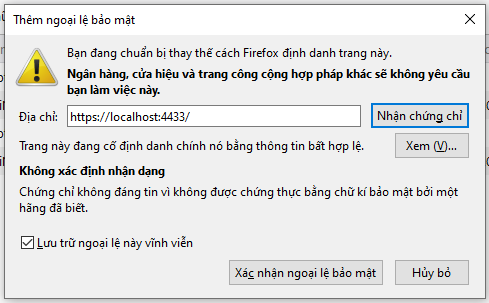 Hướng dẫn sửa lỗi plugin không ký số được trên trình duyệt ChromeB1: Mở trình duyệt Firefox, gõ “chrome://flags/#allow-insecure-localhost” vào thanh địa chỉ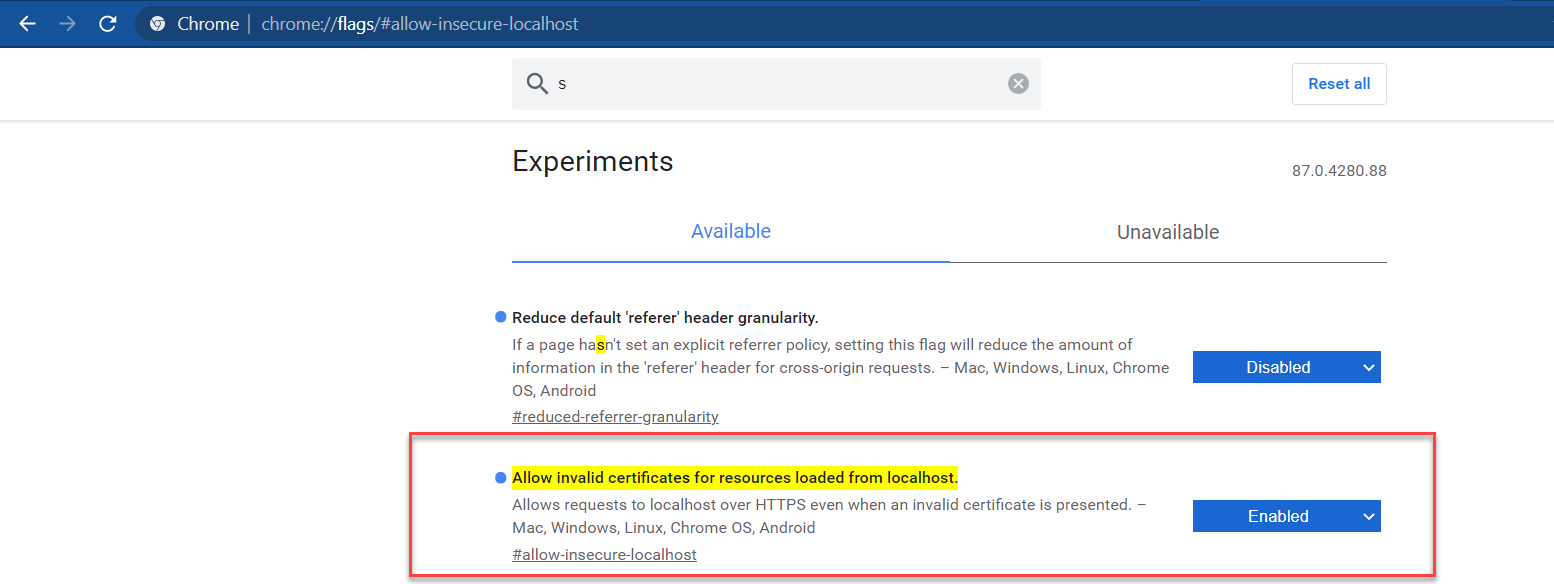 B2: Chọn Enabled ở Giá trị “Allow invalid certificates for resources loaded from localhost.” B3: Đóng trình duyệt và mở lại.